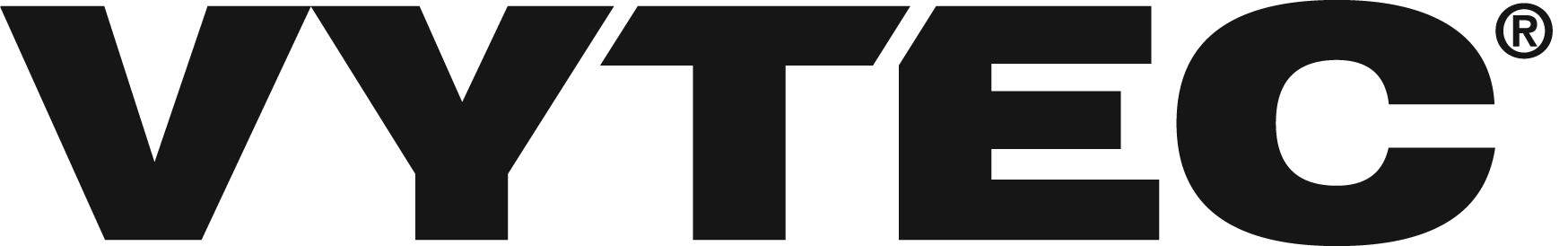 Section 07464Simulated Wood SidingScope of WorkPart 1 – General1.1Section includesVytec Solid Vinyl Siding.Vytec Vinyl Accessories and Trim.Vytec Vinyl Soffits.1.2Related sectionsSection 06100 – Rough Carpentry: Framing and Sheathing.Section 07900 – Joint Sealers.1.3ReferencesASTM D-3679 – Standard Specification for Rigid Poly (Vinyl Chloride) (PVC) Siding.ASTM D-4477 – Specification for Rigid (Unplasticized) Poly (Vinyl Chloride) (PVC) Soffit.ASTM D-4756 – Practice for the Installation of Rigid Poly (Vinyl Chloride) (PVC) Siding and Soffit.1.4SubmittalsSubmit under provisions of Section 01300Product Data: Provide manufacturer’s printed information and installation instruction on siding products and accessories.Selection Samples:  Provide color samples of manufacturer’s full range of colors.Verification Samples:  Provide 3 samples of siding products in specified colors not less than 12” in length.1.5Quality AssuranceQuality and Performance of siding products must conform to ASTM D3679 and applicable building code.Installer:  Provide installer with no less than 3 years of experience in like products.1.6Delivery, Storage and HandlingDeliver products to project site in original packaging.Store products in original packaging on flat surface under coverStack no more than 12 boxes highDo not store in location where temperatures may exceed 130 degrees F1.7WarrantyProvide manufacturer’s warranty, transferable to new owners.Part 2 – Products2.1ManufacturerVytec 20 Moores roadmalvern, PA  19355 USAwww.vytec.com Substitutions:  Not Permitted.2.2 MaterialsProvide siding, soffit and accessory materials that:Provide elongated nailing slots on nailing flanges to allow for movement.Provide factory-notch ends of horizontal panels to form overlapping joints.Meet all requirements of ASTM D-3679.Fasteners:  Galvanized nails or other corrosion resistant fasteners as specified in manufacturer’s printed installation instructions.2.3Vinyl Siding and TrimNOTE: **Retain only siding type or types required for project from those listed below; delete all others.  Delete Type designation from paragraph if only one type siding required for project; coordinate Type designation with drawing if more than one type siding required for project.  Determine method of color selection; delete alternative text under each siding type.Vinyl Siding Type________:Acceptable Product:Vytec Heartwood Single 7” Perfection ShinglesProduct Description:Single 7” Perfection Shingle, Perfection Cedar finishPhysical Characteristics:Average Thickness:    0.060 inch, plus or minus 0.001 inchButt height:  		.750 inch, nominalPiece length:		10 feet 1 inchExposure:		 7 inchesColor:	White, Buttercream, Maplewood, Sierra Brown, Canyon Ridge, Castle Stone, Rustic Clay, Tundra Moss, Twilight Gray, Harbour, Redwood, Rustic Oak, Shoreline, Smokestone, Smoky SteelColor:	____________Vinyl Siding Type________:Acceptable Product:Vytec Prestige D4.5 Vinyl SidingVytec Prestige D4.5 DL Vinyl SidingVytec Prestige D5 DL Vinyl SidingProduct Description:Double 4-1/2” Traditional, Low Gloss, Oak wood grain finishDouble 4-1/2” Dutch Lap, Low Gloss, Oak wood grain finish Double 5” Dutch Lap, Low Gloss, Oak wood grain finishDouble rolled over nail hemPhysical Characteristics:Average Thickness:    0.044 inch, plus or minus 0.001 inchButt height:  		.560 inch – D4.5; .560 inch – D4.5 DL;  .560 inch – D5 DL, nominalPiece length:		12 feet 11-1/8 inch – D4.5 & D4.5 DL; 12 feet 11-1/2 inch – D5, nominalExposure:		 9 inches – D4.5 & D4.5 DL;10 inches – D5, nominalColor:	White, Buttercream, Classic Gray, Maplewood, Natural Sand, Sand Drift, Sierra Brown, Canyon Ridge, Carolina Blue, Castle Stone, Grasslands, Lakeshore Blue, Rustic Clay, Spring Meadow, Tundra Moss, Twilight Gray, Forest, Harbour, Redwood, Rustic Oak, Shoreline, Smokestone, Smoky SteelColor:	____________Vinyl Siding Type________:Acceptable Product:Vytec Proside D4.5 Vinyl SidingVytec Proside D4.5 DL Vinyl SidingVytec Proside D4.0 Vinyl SidingVytec Proside Single 8” Vinyl SidingProduct Description:Double 4-1/2” Traditional, Low Gloss, Single row nailing hem, Maple wood grain finish Double 4-1/2” Dutch Lap, Low Gloss, Single row nailing hem, Maple wood grain finishDouble 4.0” Traditional, Low Gloss, Single row nailing hem, Maple wood grain finishSingle row 8” Traditional, Regular Gloss, Single row nailing hem, Maple wood grain finishPhysical Characteristics:Average Thickness:    0.042 inch, plus or minus 0.001 inch-D4.5 & D4.5 DL0.045 inch, plus or minus 0.001 inch-Single row 8”Butt height:  		.560 inch – D4.5 & D4; .440 inch – D4.5 DL;.650 inch, - Single row 8”, nominal Piece length:		12 feet 11-1/8 inch – D4.5 & D4.5 DL;12 feet 3-5/8 inch – 8” & D4, nominalExposure:		9 inches – D4.5 & D4.5 DL;inches - 8” & D4, nominalColor:	White, Buttercream, Classic Gray, Maplewood, Natural Sand, Sand Drift, Sierra Brown, Carolina Blue, Castle Stone, Grasslands, Lakeshore Blue, Rustic Clay, Spring Meadow, Tundra Moss, Twilight GrayColor:	___________Vinyl Siding Type________:Acceptable Product:Vytec Nantucket D4 Vinyl SidingVytec Nantucket D4 DL Vinyl SidingVytec Nantucket D4.5 DL Vinyl SidingProduct Description:Double 4” Traditional, Low Gloss, Single row nailing hem, Cedar Wood grain finish Double 4” Dutch Lap, Low Gloss, Single row nailing hem, Cedar Wood grain finishDouble 4-1/2” Dutch Lap, Low Gloss, Single row nailing hem, Cedar Wood grain finishPhysical Characteristics:Average Thickness:    0.040 inch, plus or minus 0.001 inchButt height:  		.560 inch —D4;.445 inch – D4 DL; .500 inch – D4.5 DL, nominal Piece length:		12 feet 3-5/8 inch – D4 & D4 DL12 feet 11-1/8 inch – D4.5 DL, nominalExposure:		7.883 inches —D4;7.858 inches – D4 DL;9 inches – D4.5 DL, nominalColor:	White, Buttercream, Classic Gray, Maplewood, Natural Sand, Sand Drift, Sierra Brown, Carolina Blue, Castle Stone, Grasslands, Rustic Clay, Tundra Moss, Twilight Gray			Color: ____________Vinyl Siding Type________:Acceptable Product:Vytec Board & Batten Vinyl SidingProduct Description:Single 7” Vertical panel, Single row nailing hem, Oak wood grain finish.Physical Characteristics:Average Thickness:    0.052 inch, plus or minus 0.001 inchButt height:  		.5 inch, nominal Piece length:		10 feet, nominalExposure:		7 inches, nominalColor:	White, Buttercream, Classic Gray, Maplewood, Natural Sand, Sand Drift, Sierra Brown, Castle Stone, Rustic Clay, Tundra Moss, Twilight Gray, Harbour, Redwood, Rustic Oak, Shoreline, Smokestone, Smoky Steel, Canyon Ridge, Lakeshore Blue, Spring Meadow   Color _____________2.4Vinyl Soffit & Porch PanelsNOTE: **Retain only soffit type or types required for project from those listed below; delete all others.  Delete Type designation from paragraph if only one type soffit required for project; coordinate Type designation with drawings if more than one type soffit required for project.  Determine method of color selections; delete alternative text under each soffit type.Vinyl Soffit Type________:Acceptable Product:Vytec Beaded Porch Panel – Triple 2-2/3” Solid Product Description:Triple 2-2/3” Profile with “bead” in profile to give a customized look, single row nailing hem.Physical Characteristics:Average Thickness:    0.040 inch, plus or minus 0.001 inchButt height:  		.375 inch, nominal Piece length:		12 feet, nominalExposure:		8 inches, nominalColor:	White, Sierra BrownColor _____________Vinyl Soffit Type________:Acceptable Product:Vytec Triple 3-1/3” Soffit - Hidden VentVytec Triple 3-1/3” Soffit - Solid  Product Description:Triple 3-1/3” Profile offers a hidden vent for maximum net free air value Physical Characteristics:Average Thickness:    0.0400 inch, plus or minus 0.001 inchButt height:  		.625 inch, nominal Piece length:		12 feet, nominalExposure:		10 inches, nominalNFA (vented):		9.65 sq. in./ ft.	Color:	WhiteColor _____________Vinyl Soffit Type________:Acceptable Product:Vytec Double 5” Select Solid Vinyl SoffitVytec Double 5” Select Full Vent Vinyl Soffit (perforated)Product Description:Double 5” panel, Single nailing hem, Cedar wood grain finishPhysical Characteristics:Average Thickness:    0.0400 inch, plus or minus 0.001 inchButt height:  		.520 inch, nominal Piece length:		12 feet, nominalExposure:		10 inches, nominalNFA (vented):		4.0 sq. in./ ft.Color:	White, Buttercream, Sand Drift, Sierra Brown, Musket Brown, Castle Stone, Rustic ClayColor ____________Vinyl Soffit Type________:Acceptable Product:Vytec T4” Solid Vinyl SoffitVytec T4” Center Vent Vinyl Soffit (lanced) *White onlyVytec T4” Full Vent Vinyl Soffit (lanced)Product Description:Triple 4” panels, Single nailing hem, Brushed finishPhysical Characteristics:Average Thickness:    0.0360 inch, plus or minus 0.001 inchButt height:  		.400 inch, nominal Piece length:		12 feet, nominalExposure:		12 inches, nominalNFA (full vent):	9.5 sq. in./ ft. (3.2 sq. in./lf – center vent)Color:	White, Sand Drift, Sierra Brown, Rustic Clay, Twilight Gray Color _____________2.5Vinyl AccessoriesProvide coordinating vinyl accessories for complete and proper installation, whether or not specifically shown on the drawings.Color:  Provide accessories in color matching adjacent siding or soffit panels.Color: Provide accessories in contrasting color, as follows: __________________.Profiles:  Provide types as indicated on the drawings.Schedule or AccessoriesStart Strip: VinylUtility/Undersill trim: Standard type.Outside corners: Single piece corner & 6” Insulated Corner (20’).Inside Corner Post.Soffit trim: F-channel & H-Channel.J-Channels: ½”, 5/8” and ¾” wide face.Part 3 – Execution3.1 ExaminationPrior to commencing installation, verify governing dimensions of building and condition of substrate.3.2 PreparationExamine, clean and repair as necessary any substrate conditions which would be detrimental to proper installation.Do not begin installation until unacceptable conditions have been corrected.3.3InstallationGeneral:  Install products in accordance with the latest printed instructions of the manufacturer, with all components true and plumb.Nailing:  Nail horizontal panels by placing nail in center of slot.  Nail vertical panels by placing first nail at top of top slot and remaining nails in center of slots.  Drive nails straight, leaving 1/16 inch space between nail head and flange of panel.Stapling:  Staple horizontal panels by resting head of stapler onto nail hem.  Shoot staple legs into the center and top of nail slots, leaving 1/16 inch space between the staple crown and flange of panel.Spacing:  Allow space between both ends of siding panels and trim for thermal movement.  Overlap horizontal panel ends one-half the width of factory pre-cut notches.Joints in Horizontal Siding:  Stagger lap joints in uniform pattern as successive courses of siding are installed.Joints in Vertical Siding:  Install J-channel and flashing to accommodate successive courses of vertical siding.  Install wood shims at building corners to bring cut edges of vertical siding out to correct plane.3.4CleaningAt completion of work, remove debris caused by siding installation from project site.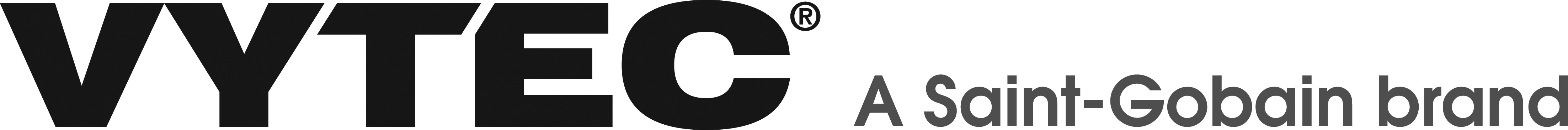 